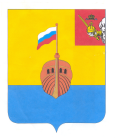 РЕВИЗИОННАЯ КОМИССИЯ ВЫТЕГОРСКОГО МУНИЦИПАЛЬНОГО РАЙОНА162900, Вологодская область, г. Вытегра, пр. Ленина, д.68тел. (81746)  2-22-03,  факс (81746) ______,       e-mail: revkom@vytegra-adm.ruОТЧЕТ  «19» апреля 2024 г.                                                                                       г. Вытегра             Наименование (тема) контрольного мероприятия: Проверка эффективности владения, пользования и распоряжения муниципальным имуществом в муниципальном образовании «Город Вытегра».Основание проведения контрольного мероприятия: пункт 2 подпункта 2.1 раздела II плана работы Ревизионной комиссии Вытегорского муниципального района на 2024 год, распоряжение № 4 от 19.02.2024 года.Цель контрольного мероприятия: оценка эффективности формирования муниципальной собственности, управления и распоряжения ею, а также контроля за соблюдением установленного порядка формирования муниципальной собственности, управления и распоряжения муниципальной собственностью. Объекты контрольного мероприятия: Администрация муниципального образования «Город Вытегра».Проверяемый период времени: 2023 год, январь 2024 года.Сроки проведения экспертно-аналитического мероприятия: с 26.02.2024 г.  по 31.03.2024 г.Исполнители контрольного мероприятия: О.Е. Нестерова – аудитор Ревизионной комиссии Вытегорского муниципального района.Нормативные документы, использованные в работе: Федеральные законы:- от 31.07.1998 № 145-ФЗ «Бюджетный кодекс Российской Федерации»;- от 06.10.2003 № 131-ФЗ «Об общих принципах организации местного самоуправления в Российской Федерации»;- от 30.11.1994 № 51-ФЗ «Гражданский кодекс Российской Федерации»;- от 13.07.2015 № 218-ФЗ «О государственной регистрации недвижимости»;- от 26.07.2006 № 135-ФЗ «О защите конкуренции»; - от 06.12.2011 № 402-ФЗ «О бухгалтерском учете».Приказы Министерства финансов Российской Федерации:- от 10.10.2023 № 163н «Об утверждении порядка ведения органами местного самоуправления реестров муниципального имущества»;- от 01.12.2010 г. № 157н «Об утверждении Единого плана счетов бухгалтерского учета для органов государственной власти (государственных органов), органов местного самоуправления, органов управления государственными внебюджетными фондами, государственных академий наук, государственных (муниципальных) учреждений и Инструкции по его применению» (далее - Инструкция № 157н);- от 06.12.2010 № 162н «Об утверждении плана счетов бюджетного учета и инструкции по его применению» (далее – Инструкция 162н);- от 30.03.2015 № 52н «Об утверждении форм первичных учетных документов и регистров бухгалтерского учета, применяемых органами государственной власти (государственными органами), органами местного самоуправления, органами управления государственными внебюджетными фондами, государственными (муниципальными) учреждениями, и Методических указаний по их применению» (далее – Приказ Министерства финансов № 52н);- от 31.12.2016 № 256н «Об утверждении федерального стандарта бухгалтерского учета для организаций государственного сектора «Концептуальные основы бухгалтерского учета и отчетности организаций государственного сектора»;- от 31.12.2016 № 257н «Об утверждении федерального стандарта бухгалтерского учета для организаций государственного сектора «Основные средства» (далее – СГС «Основные средства»);- от 31.12.2016 № 258н «Об утверждении федерального стандарта бухгалтерского учета для организаций государственного сектора «Аренда» (далее – СГС «Аренда»);- от 28.02.2018 № 34н «Об утверждении федерального стандарта бухгалтерского учета для организаций государственного сектора «Непроизведенные активы» (далее – Стандарт «Непроизведенные активы»);- от 30.12.2017 № 274н «Об утверждении федерального стандарта бухгалтерского учета для организаций государственного сектора «Учетная политика, оценочные значения и ошибки» (далее – Стандарт «Учетная политика, оценочные значения и ошибки»).Муниципальные правовые акты:- от 19 декабря 2022 года № 25 решение Городского Совета муниципального образования «Город Вытегра» «О бюджете муниципального образования «Город Вытегра» на 2023 год и плановый период 2024 и 2025 годов» (с изменениями);  - от 14 декабря 2023 года № 78 решение Городского Совета муниципального образования «Город Вытегра» «О бюджете муниципального образования «Город Вытегра» на 2024 год и плановый период 2025 и 2026 годов»;- от 23 декабря 2005 года № 36 решение Городского Совета муниципального образования «Город Вытегра» «Об утверждении Положения о порядке управления и распоряжения муниципальным имуществом муниципального образования «Город Вытегра»;- от 23 декабря 2005 года № 35 решение Городского Совета муниципального образования «Город Вытегра» «Об утверждении Положения об учете муниципального имущества и ведении реестра муниципального имущества муниципального образования «Город Вытегра»;- от 31 мая 2011 года № 113 решение Городского Совета муниципального образования «Город Вытегра» «Об утверждении порядка списания муниципального имущества муниципального образования «Город Вытегра» в случае морального и (или)физического износа»;- от 11 июля 2023 года № 51 решение Городского Совета муниципального образования «Город Вытегра» «Об утверждении порядка определения цены земельных участков, находящихся в собственности муниципального образования «Город Вытегра», при заключении договора купли – продажи земельного участка без проведения торгов в отдельных случаях в 2023 году».          Устав муниципального образования «Город Вытегра», реестр муниципального имущества, выписка из Единого государственного реестра недвижимости о правах отдельного лица на имевшиеся (имеющиеся) у него объекты недвижимости, бюджетная отчетность, оборотные ведомости, договоры аренды, договоры безвозмездного пользования, Единая централизованная информационная система бюджетного (бухгалтерского) учета и отчетности (далее – ЕЦИС).   Оформленные акты, заключения, справки, и т.п., использованные в отчете, ознакомление с ними под расписку руководителя или иных должностных лиц проверенных объектов, наличие письменных объяснений, замечаний или возражений и заключение аудитора по ним: Акт проверки от 31.03.2024 г. № 2, подписанный Главой администрации муниципального образования «Город Вытегра» Хромовым А.А., главным бухгалтером Централизованной бухгалтерии МКУ «МФЦ» Елошиной Т.Ю.Неполученные документы из числа затребованных с указанием причин или иные факты, препятствовавшие работе: нет.Краткая характеристика проверяемой сферы и деятельности объектов контроля:          Администрация муниципального образования «Город Вытегра» (далее – Администрация МО «Город Вытегра») является постоянно действующим исполнительно-распорядительным органом, наделенным в соответствии с Уставом полномочиями по решению вопросов местного значения поселения и полномочиями для осуществления отдельных государственных полномочий, переданных органам местного самоуправления федеральными законами и законами Вологодской области.          Администрация МО «Город Вытегра» обладает правами юридического лица и является муниципальным казенным учреждением.          Финансовое обеспечение деятельности Администрации МО «Город Вытегра» осуществляется исключительно за счет собственных доходов бюджета муниципального образования «Город Вытегра» (далее – МО «Город Вытегра»).          Администрацией города Вытегра руководит на принципах единоначалия Глава Администрации МО «Город Вытегра».         Результаты контрольного мероприятия.           Ревизионной комиссией Вытегорского муниципального района проведено контрольное мероприятие на предмет оценки эффективности формирования муниципальной собственности, управления и распоряжения ею, а также контроля за соблюдением установленного порядка формирования муниципальной собственности, управления и распоряжения муниципальной собственностью.          Объем проверенных бюджетных средств – 381298,0 тыс. рублей.          По итогам контрольного мероприятия установлено 19 нарушений и недостатков на сумму 1767,7 тыс. рублей:                                    при формировании и исполнении бюджетов:         - в нарушение статьи 160.1 Бюджетного кодекса Российской Федерации Администрацией Вытегорского муниципального района как главным администратором доходов, получаемых в виде арендной платы за земельные участки, государственная собственность на которые не разграничена и которые расположены в границах городских поселений, а также средств от продажи права на заключение договоров аренды указанных земельных участков не осуществлялся надлежащим образом контроль за полнотой и своевременностью осуществления платежей в бюджет, пеней и штрафов по ним;         - нарушен порядок применения бюджетной классификации Российской Федерации (нарушение Приказа Министерства финансов Российской Федерации от 17.05.2022 № 75н «Об утверждении кодов (перечней кодов) бюджетной классификации Российской Федерации на 2023 год (на 2023 год и плановый период 2024 и 2025 годов)».          требований к бюджетному (бухгалтерскому) учету:          - в нарушение статьи 11 Федерального закона от 06.12.2011 № 402-ФЗ «О бухгалтерском учете», пункта 1.6 Порядка инвентаризации имущества казны, утвержденного приказом МКУ «МФЦ» от 28.12.2021 № 122, не проведена   плановая ежегодная инвентаризация имущества казны;          - в нарушение пункта 16 Инструкции № 162н операции по предоставлению муниципального имущества, земельных участков в аренду не отражены в бухгалтерском учете;                  - в нарушение пункта 3 статьи 9 Федерального закона 402-ФЗ «О бухгалтерском учете» лицом, ответственным за оформление факта хозяйственной жизни, не обеспечена своевременная передача первичных учетных документов для регистрации содержащихся в них данных в регистрах бухгалтерского учета;                   - в нарушение пункта 143 Инструкции 157н не осуществлялась сверка учетных данных с данными Реестра в части имущества муниципальной казны.             в сфере управления и распоряжения муниципальной собственностью:           - при ведении реестра муниципального имущества допущены нарушения Порядка ведения органами местного самоуправления реестров муниципального имущества, утвержденного приказом Министерства финансов Российской Федерации от 10.10.2023 № 163н «Об утверждении порядка ведения органами местного самоуправления реестров муниципального имущества»;           - в нарушение части 9 статьи 17.1 Федерального закона 135 – ФЗ при заключении договора на новый срок по истечении срока договора аренды (пролонгация договора) размер арендной платы определялся не по результатам оценки рыночной стоимости объекта (Договор аренды нежилых помещений № 001 от 20.12.2017 года с АО «Онегалеспром»);           - в нарушение статьи 17.1 Федерального закона 135 – ФЗ, пункта 1 статьи 7 Положения о порядке управления и распоряжения муниципальным имуществом Договор аренды нежилых помещений от 01.01.2024 года с ООО «Лесопильный и деревообрабатывающий комбинат № 2» заключен без проведения торгов, соответственно размер годовой арендной платы определен не по результатам проведения торгов на право заключения договора аренды (нарушение пункта 5 статьи 7 Положения о порядке управления и распоряжения муниципальным имуществом);         - в нарушение статьи 8 Федерального закона от 29.07.1998 года № 135 - ФЗ «Об оценочной деятельности» в случае передачи имущества в аренду ООО «Лесопильный и деревообрабатывающий комбинат № 2» не проведена оценка рыночной стоимости объекта;          - в нарушение статьи 28.1 Федерального закона от 27.07.2010 № 190-ФЗ «О теплоснабжении» на объекты теплоснабжения заключен договор безвозмездного пользования муниципального имущества с ООО «ВА ТЕПЛОЭНЕРГИЯ» от 01.09.2023 года;         - в нарушение статьи 52.1 Федерального закона от 25.06.2002 № 73-ФЗ «Об объектах культурного наследия (памятниках истории и культуры) народов Российской Федерации» заключен договор безвозмездного пользования нежилого помещения с юридическим лицом, отсутствующим в перечне лиц, которым может быть предоставлен объект культурного наследия в безвозмездное пользование (договор безвозмездного пользования нежилого помещения от 27.03.2019 года с муниципальным бюджетным учреждением Вытегорского муниципального района «Хозяйственное производственное управление»);         - в нарушение статьи 615 Гражданского кодекса Российской Федерации, условий договора арендуемые помещения по договору аренды нежилых помещений от 01.01.2024 года с ООО «Лесопильный и деревообрабатывающий комбинат № 2» сданы арендатором в субаренду без письменного согласия арендодателя;        - в нарушение статьи 689 Гражданского кодекса Российской Федерации нежилые помещения безвозмездно сданы (предоставлены) общественным организациям без заключения договоров;         - непринятие мер ответственности за ненадлежащее исполнение мер договорных отношений, в том числе непринятие мер по взиманию просроченной задолженности по арендной плате за пользование муниципальным имуществом, неустойки (наличие задолженности в сумме 1677,2 тыс. рублей на 01.01.2024 года, пени по претензионным письмам в сумме 23,5 тыс. рублей).           Недостатки:           - нормативная правовая база, регламентирующая управление и распоряжение муниципальным имуществом, в том числе передачу в аренду муниципального имущества, требует доработки;           - ведение реестра муниципального имущества осуществляется в электронном виде без использования специализированной автоматизированной информационной системы управления и распоряжения муниципальным имуществом, в программе Excel, не взаимодействующей с программой для ведения бухгалтерского учета;           - договор о передаче объектов муниципальной собственности в оперативное управление БУК «ЦК «Вытегра» после окончания срока действия договора не перезаключен.                  Выводы:         Нормативная правовая база для выполнения полномочий по управлению и распоряжению муниципальной собственностью требует доработки.          Выявлены нарушения при ведении реестра муниципального имущества.          Установлены расхождения данных реестра муниципального имущества о количестве и стоимости имущества поселения с данными бухгалтерского учета, единого государственного реестра недвижимости.           Ненадлежащее ведение учета имущества в реестре муниципального имущества не позволяют определить его источником о муниципальном имуществе, а выписка из реестра не несет достоверной информации при совершении сделок с муниципальным имуществом.         Ненадлежащее осуществление полномочий администратора доходов бюджета поселения привело к недопоступлению средств в бюджет поселения.               Отсутствует должный контроль за сохранностью и использованием муниципального имущества со стороны Администрации МО «Город Вытегра».            Работу по взысканию задолженности по арендным платежам за аренду земельных участков в 2023 году следует признать не эффективной.            Выявлены отдельные нарушения Бюджетного кодекса Российской Федерации, Федерального закона 402-ФЗ «О бухгалтерском учете», Федерального закона от 26.07.2006 № 135 – ФЗ «О защите конкуренции», Федерального закона от 27.07.2010 № 190-ФЗ «О теплоснабжении», Федерального закона от 25.06.2002 № 73-ФЗ «Об объектах культурного наследия (памятниках истории и культуры) народов Российской Федерации». Итоговые данные экспертно – аналитического мероприятия:Общий объем средств, охваченных экспертно – аналитическим мероприятием: 381298,0 тыс. рублей. Предложения по восстановлению и взысканию средств, наложению финансовых или иных санкций, привлечению к ответственности лиц, допустивших нарушения:           Администрация Вытегорского муниципального района:         1. В целях исполнения требований Бюджетного кодекса Российской Федерации как главному администратору доходов, получаемых в виде арендной платы за земельные участки, государственная собственность на которые не разграничена и которые расположены в границах городского поселения МО «Город Вытегра»:       - обеспечить контроль за полнотой и своевременностью осуществления платежей в бюджет, получаемых в виде арендной платы за земельные участки;      - принять меры к взысканию в бюджет района и далее согласно нормативу в бюджет МО «Город Вытегра» задолженности по арендной плате за земельные участки в границах МО «Город Вытегра», сформировавшейся на 01.01.2024 года, и пени по ним.           2. Исключить нарушения федерального законодательства при исполнении бюджетных полномочий в отношении закрепленных за Администрацией Вытегорского муниципального района доходов бюджета, получаемых в виде арендной платы за земельные участки, государственная собственность на которые не разграничена и которые расположены в границах городского поселения МО «Город Вытегра. Предложения по устранению выявленных нарушений и недостатков в управлении и ведомственном контроле, законодательном регулировании проверяемой сферы:            Администрация муниципального образования «Город Вытегра»          1. Обеспечить передачу муниципального имущества в аренду в соответствие с требованиями Федерального закона от 26.07.2006 № 135 – ФЗ «О защите конкуренции» (Договор аренды нежилых помещений от 01.01.2024 года с ООО «Лесопильный и деревообрабатывающий комбинат № 2»).         2. Обеспечить передачу объектов теплоснабжения строго в соответствие с требованиями Федерального закона от 27.07.2010 № 190-ФЗ «О теплоснабжении».         3. Обеспечить передачу имущества, являющегося объектом культурного наследия, в соответствие с требованиями Федерального закона от 25.06.2002 № 73-ФЗ «Об объектах культурного наследия (памятниках истории и культуры) народов Российской Федерации» (договор безвозмездного пользования нежилого помещения от 27.03.2019 года с муниципальным бюджетным учреждением Вытегорского муниципального района «Хозяйственное производственное управление», передача безвозмездно нежилых помещений общественным организациям).          4. Провести правовую оценку действующим нормативным правовым актам, регламентирующим управление и распоряжение муниципальным имуществом, на предмет соответствия действующему законодательству.          5. Реестр муниципального имущества привести в соответствие с Порядком ведения органами местного самоуправления реестров муниципального имущества, утвержденным приказом Министерства финансов Российской Федерации от 10.10.2023 № 163н.         6. Провести актуализацию данных реестра муниципального имущества и сверку в отношении объектов недвижимого имущества, находящегося в муниципальной собственности, с данными Единого государственного реестра недвижимости и бухгалтерского учета.         7. Данные Реестра муниципального имущества и данные бюджетного учета привести в соответствие между собой.          8. В целях совершенствования учета муниципального имущества, контроля за его использованием, ведения реестра муниципального имущества, обеспечения полноты и достоверности сведений, содержащихся в нем, исключения рисков неотражения либо несвоевременного отражения в учете объектов муниципального имущества и их движения, обеспечить ведение реестра муниципального имущества в специализированной автоматизированной информационной системы управления и распоряжения муниципальным имуществом и взаимодействие с Единой централизованной информационной системой бюджетного (бухгалтерского) учета и отчетности.         9. Проанализировать факты, изложенные в Акте контрольного обследования от 29.03.2024 года (приложение № 1 к акту контрольного мероприятия) по результатам выездной проверки Ревизионной комиссии, и принять соответствующие меры к устранению выявленных нарушений.            10. Исключить в дальнейшей работе нарушения порядка применения бюджетной классификации Российской Федерации при поступлении доходов от сдачи в аренду имущества, находящегося в оперативном управлении.          11. Провести инвентаризацию имущества казны.          12. Отразить в бухгалтерском учете операции по предоставлению земельных участков в аренду, по реализации земельных участков в 2023 году.          13.  Во исполнение требований Федерального закона 402-ФЗ «О бухгалтерском учете» лицу, ответственному за оформление факта хозяйственной жизни, обеспечить своевременную передачу первичных учетных документов для регистрации содержащихся в них данных в регистрах бухгалтерского учета.                 14. При заключении договоров аренды и безвозмездного пользования муниципального имущества соблюдать требования Федеральных законов от 26.07.2006 № 135 – ФЗ «О защите конкуренции», от 29.07.1998 года № 135 - ФЗ «Об оценочной деятельности».         15. При передаче имущества в субаренду обеспечить соблюдение требований Гражданского кодекса Российской Федерации, условий договора.          16. Исключить случаи использования административного здания на безвозмездной основе и при отсутствии оснований.          17. Регламентировать порядок передачи муниципального имущества в хозяйственное ведение или оперативное управление.         18. Тщательно подходить к планированию доходов от использования имущества. Не  допускать отклонений в сторону занижения прогнозных значений поступлений.          19. Регламентировать осуществление контроля за управлением и распоряжением муниципальным имуществом. Организовать контроль за использованием муниципального имущества.          20. Во исполнение требований Федерального закона № 209-ФЗ «О развитии малого и среднего предпринимательства в Российской Федерации» обеспечить размещение на  официальном сайте Администрации МО «Город Вытегра» перечня имущества, свободного от прав третьих лиц, в целях предоставления его во владение и (или) в пользование на долгосрочной основе субъектам малого и среднего предпринимательства и организациям, образующим инфраструктуру поддержки субъектов малого и среднего предпринимательства.           21. В целях эффективного использования муниципального имущества и получения дополнительных доходов в бюджет МО «Город Вытегра» разработать план деятельности Администрации МО «Город Вытегра» по вовлечению объектов муниципальной собственности в хозяйственный оборот.    Другие предложения: материалы проверки направить в прокуратуру Вытегорского района для правовой оценки действий должностных лиц. Предлагаемые представления и/или предписания: предписание на имя Главы администрации муниципального образования «Город Вытегра», представление на имя Главы администрации муниципального образования «Город Вытегра», информационное письмо на имя Главы муниципального образования «Город Вытегра», информационное письмо на имя Руководителя администрации Вытегорского муниципального района. Председатель Ревизионной комиссии                                                               И.А. ПарфеноваМ.П. НарушенияВыявлено финансовых нарушений (количество/сумма, тыс. рублей)Предложено к устранению финансовых нарушенийПредложено к устранению финансовых нарушенийПримечание(Код по классификатору нарушений)НарушенияВыявлено финансовых нарушений (количество/сумма, тыс. рублей)Всегов том числе, к восстановлению в бюджетПримечание(Код по классификатору нарушений)12345При формировании и исполнении бюджетов  1/67,01/0,0  1/67,01/0,0Код 1.2.98Код 1.2.6Нецелевое использование бюджетных средствНесоответствие принципу результативности и эффективности использования бюджетных средствНеправомерное использование средствВ области государственной (муниципальной) собственности1/0,06/0,01/1700,71/0,01/0,06/0,01/1700,71/0,0Код 3.24Код 3.37Код 3.60Код 3.67При осуществлении государственных (муниципальных) закупокПри ведении бухгалтерского учета и составлении отчетности1/0,01/0,03/0,01/0,01/0,03/0,0Код 2.2Код 2.4Код 2.11Прочие виды нарушенийНедостатки3/0,0       3/0,0НПА требует доработкиРеестр ведется без использования специализированной системы управления и распоряжения имуществом Договор оперативного управления не перезаключенВСЕГО19/1767,719/1767,7